Pró-reitora de Ensino – UFV - Viçosa, MG – 36570-900 – Tel. (31) 3612-2868 – E-mail:residenciapedagogica@ufv.brANEXO IFICHA DE INSCRIÇÃO PARA SELEÇÃO DE RESIDENTE1. Nome:2. Matrícula:3. CPF:4. Data de Nascimento:5. Licenciando do curso:6. Campus: ☐ Florestal - F          ☐ Viçosa - V7. Início no curso: ___/___/___    8. Telefone(s): 9. E-mail da UFV (obrigatório):    Outro e-mail (opcional):                               10. Núcleo de Residência pretendido:11. Cursei 50% ou mais da carga horária total do curso, ou estarei cursando o 5º período quando da retomada das aulas na UFV:☐ Sim                ☐ Não12. Sou estudante em situação de Vulnerabilidade Socioeconômica (cadastrado na Pró- Reitoria de Assuntos Comunitários – PCD):☐ Sim                ☐ Não13. Tenho interesse de participação da Residência Pedagógica-UFV como voluntário, caso não me classifique para a obtenção da bolsa:☐ Sim                ☐ NãoANEXO IICARTA DE MOTIVAÇÃONo espaço a seguir, escreva sua Carta de Motivação para participar da Residência Pedagógica-UFV-2021, como Residente. Considere, ao menos, escrever: sua apresentação; seu interesse pela licenciatura; motivos pelos quais a Residência Pedagógica poderá acrescentar à sua formação; suas qualificações para participar da Residência Pedagógica; outros elementos que julgar serem importantes. Sugere-se não exceder o limite de uma página.Nome do candidato:____________, ____ de outubro de 2021.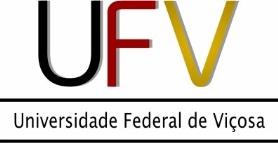     MINISTÉRIO DA EDUCAÇÃO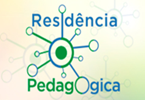     UNIVERSIDADE FEDERAL DE VIÇOSA    Pró-Reitoria de Ensino    Coordenação Institucional da Residência Pedagógica